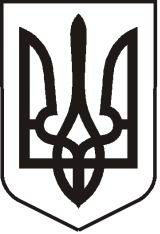  УКРАЇНАЛУГАНСЬКА   ОБЛАСТЬПОПАСНЯНСЬКА  МІСЬКА  РАДАВИКОНАВЧИЙ КОМІТЕТРIШЕННЯ 20 січня 2017 р.                                     м. Попасна	                                                 №  13Про схвалення проекту Програми  висвітленнядіяльності Попаснянської міської ради та її виконкому в  засобах масової інформації на 2017 рік    Заслухавши  інформацію заступника Попаснянського міського голови Гапотченко І.В. щодо проекту Програми  висвітлення діяльності Попаснянської міської ради та її виконкому в  засобах масової інформації на 2017 рік, з метою інформування населення міста Попасна про діяльність міської ради, її виконкому, роботу підприємств, організацій, установ міста, громадських організацій,  керуючись  ст.52 Закону України «Про місцеве самоврядування в Україні»,   виконавчий комітет Попаснянської  міської радиВИРІШИВ:Схвалити проект  Програми  висвітлення діяльності Попаснянської міської ради та її виконкому в  засобах масової інформації на 2017 рік  (додається) та винести її на розгляд чергової сесії Попаснянської міської ради. Контроль за виконанням даного рішення покласти на заступника міського голови Гапотченко І.В.      Міський голова                                                                                    Ю.І. Онищенко                     	                                                                                             Додаток                                                                     до рішення  виконкому                                                                      міської ради                                                                     від  20.01.2017 № 13 Проект ПРОГРАМИвисвітлення діяльності Попаснянської   міської ради та її виконкому в засобах масової інформації на 2017 рікПОЯСНЮВАЛЬНА ЗАПИСКА«Програма висвітлення діяльності Попаснянської міської ради та її виконкому в засобах масової інформації  на 2017 рік»  (далі – Програма) розроблена відповідно до Указу Президента України від 1 серпня 2002 року №683 «Про додаткові заходи щодо забезпечення відкритості у діяльності органів державної влади» та на виконання постанови Кабінету Міністрів України від 29 серпня 2002 року №1302 «Про заходи щодо подальшого забезпечення відкритості у діяльності органів виконавчої влади», згідно з якими органи місцевого самоврядування і виконавчої влади повинні забезпечувати формування і реалізацію стабільної та зрозумілої громадянам економічної і соціальної політики держави.Згідно з вищезазначеною постановою Кабінету Міністрів України органи місцевого  самоврядування під час формування проекту бюджету повинні передбачати кошти на висвітлення їх діяльності відповідно до Закону України  «Про порядок висвітлення діяльності органів державної влади та органів місцевого самоврядування в Україні засобами масової інформації».Розділ 1. Загальні положенняУ сучасному світі однією з рушійних сил соціально-економічного і політичного прогресу є процес обміну інформації. Він сприяє формуванню якісно нового життєвого устрою. Інформаційна прозорість стає на сьогодні основою формування нового стилю регіонального управління. Крім того, інформаційна відкритість підвищує відповідальність органів влади перед кожним громадянином, забезпечує ефективність діяльності органів місцевого самоврядування на користь суспільству, сприяє якісному його розвитку. Висвітлення діяльності Попаснянської міської ради, її виконавчих органів, депутатів міської ради здійснюється засобами масової інформації шляхом одержання, збирання, створення, поширення і використання інформації. Засоби масової інформації в своїй роботі мають дотримуватися принципів законності, оперативності, неупередженості у висвітленні подій, додержання прав та гарантій. 1.1. Програма висвітлення діяльності Попаснянської міської ради, її виконавчих органів, посадових осіб та депутатів у засобах масової інформації (надалі – Програма) визначає правові, організаційні і фінансові основи регулювання відносин щодо співпраці органів місцевого самоврядування         м. Попасна з друкованими засобами масової інформації та іншими засобами масової інформації  з питань висвітлення її діяльності (надалі – засоби масової інформації).Програма розроблена відповідно до Конституції України, Законів України  «Про інформацію»,  «Про місцеве самоврядування в Україні», «Про друковані засоби масової інформації (пресу) в Україні», «Про порядок висвітлення діяльності органів державної влади та органів місцевого самоврядування в Україні засобами масової інформації».      1.3. Програма поширює свою дію на висвітлення діяльності Попаснянської міської ради, виконавчого комітету, депутатів, Попаснянського міського голови, виконавчих органів і посадових осіб міської ради (надалі – міська рада, її виконавчі органи, посадові особи та депутати). У місті функціонує офіційний веб-сайт Попаснянської міської ради, який постійно потребує вдосконалення та оновлення дизайну. Розділ 2. Головна мета та основні завдання Програми	2.1. Метою Програми є забезпечення відкритості і прозорості у діяльності міської ради, її виконавчих органів, посадових осіб та депутатів через залучення засобів масової інформації до висвітлення їх діяльності, сприяння безперешкодній реалізації конституційного права громадян на інформацію і свободу слова.	2.2. Основними завданнями Програми є:	2.2.1. Інформування мешканців міста про діяльність міської ради, її виконавчих органів, посадових осіб та депутатів.	2.2.2. Організація процесу висвітлення діяльності міської ради, її виконавчих органів, посадових осіб та депутатів через засоби масової інформації.
	2.2.3. Забезпечення подання інформації на засадах своєчасності, систематичності, повноти, всебічності та об’єктивності.	2.2.4. Забезпечення реалізації конституційного права громадян на вільний доступ до інформації, впровадження нових ефективних форм взаємодії міської ради з територіальною громадою міста.	2.2.5. Забезпечення інформаційно-роз’яснювальної роботи щодо прав та обов’язків мешканців міста з питань місцевого значення. Виконання Програми забезпечить розширення аудиторії користувачів інформаційними послугами, створить сприятливі умови для розвитку громади, пошуку та стимулювання нових відносин міської громади та міської влади, донесення достовірної інформації до кожного мешканця міста, що у свою чергу  забезпечить зворотній зв’язок між міською громадою та Попаснянською міською радою, її виконавчими органами та депутатським корпусом.Розділ 3. Принципи, на яких базується Програма 	3.1. Пріоритетними темами для висвітлення діяльності визнаються:
	3.1.1. Прийняті міською радою, міським головою, виконавчим комітетом та іншими виконавчими органами програмні документи та інші рішення.	3.1.2. Роз’яснення рішень міської ради, постійних та інших комісій ради, міського голови і виконавчих органів, їх наслідків для мешканців міста та механізмів реалізації.	3.1.3. Роз’яснення прав та обов’язків мешканців в їх адміністративних відносинах з органами місцевого самоврядування, комунальними підприємствами, закладами освіти, охорони здоров’я, іншими державними органами, які розташовано у місті.
	3.1.4. Інформування про діяльність міської ради, постійних депутатських  комісій, міського голови, його заступників, депутатів ради, оприлюднення їх офіційної позиції та надання коментарів стосовно важливих тем у житті міста.
	3.1.5. Інформування про підготовку та результати сесій міської ради, висновки та рекомендації постійних комісій тощо.   
	3.1.6. Інформування про культурне життя міста, зокрема анонси та перебіг культурних подій, що відбуваються за підтримки міської ради.
	3.1.7. Інформування про перебіг громадських слухань, круглих столів, семінарів, конференцій та інших публічних заходів, що організовуються міською радою чи здійснюються за її підтримки.	3.1.8. Інформування про реалізацію важливих інфраструктурних та  соціально-культурних  проектів, які здійснюються у місті за сприянням міської ради, та їх значення для повсякденного життя міста і кожного його мешканця. 
	3.1.9. Інформування про взаємовідносини органів місцевого самоврядування з іншими органами державної влади, важливі події загальнодержавного та місцевого значення, що мають відношення до проблем громади міста.	3.3. Інформація щодо висвітлення діяльності міської ради, її виконавчих органів, посадових осіб та депутатів подається, уникаючи втручання в особисте життя громадян, посягання на їх честь і гідність. 4. Основні напрямки«Програми висвітлення діяльності Попаснянської міської ради та її виконкому в  засобах масової інформації на 2017 рік»Розділ 5. Механізм висвітлення діяльності міської ради, її виконавчих 
органів та посадових осіб у засобах масової інформації	5.1. Висвітлення діяльності міської ради, її виконавчих органів, посадових осіб та депутатів відбувається через укладення відповідного договору між Попаснянською міською радою та Комунальним підприємством “Редакція міськрайонної газети “Попаснянский вестник”.	5.2. У договорі на  висвітлення діяльності міської ради, її виконавчих органів, посадових осіб та депутатів вказуються:	5.2.1. Сторони договору.	5.2.2. Предмет договору.	5.2.3. Права та обов’язки сторін.	5.2.4.  Порядок розрахунку за надані послуги.	5.2.5. Відповідальність сторін та вирішення спорів.	5.2.6. Строк дії Договору та інші умови.Розділ 6.  Очікувані результати реалізації ПрограмиНаслідком дії Програми має бути задоволення інформаційних потреб громадян та юридичних осіб: забезпечення доступу до об'єктивної та неупередженої інформації про події та явища в соціально-економічному та культурному житті міста, а також  налагодження ефективної системи інформування городян про роботу міської ради, її виконавчих органів; запровадження постійного діалогу влади з громадою міста з метою залучення широких верств населення до обговорення та участі у вирішенні актуальних питань життєдіяльності міста; створення об’єктивної громадської думки стосовно органів місцевого самоврядування міста і підвищення рівня довіри громади до них на основі отримання повної та всебічної інформації про їх діяльність. Розділ 7. Витрати на реалізацію Програми              Розділ 8. Джерела покриття витрат на реалізацію ПрограмиФінансове забезпечення Програми здійснюється за рахунок міського бюджету. Фінансування заходів Програми здійснюватиметься у межах видатків, що передбачаються у бюджеті виконкому міської ради.Розділ 9. Координація та контроль за ходом виконання ПрограмиКоординацію та контроль за ходом виконання Програми здійснюють постійні комісії з питань бюджету, фінансів, регіональних зв’язків та комунальної власності та з питань законності, прав людини і свободи слова, регламенту, депутатської діяльності, етики і регуляторної політики і  організаційний відділ міської ради.Звіт про  виконання Програми заслухати у   2018 році.Керуючий справами                                                             Л.А.Кулік№п/пНайменування заходуВисвітлення нормативно-правової бази роботи міської ради та її виконкому, змін та доповнень до неї.Висвітлення підсумків роботи міської ради та її виконкому, виконання Програм соціально-економічного і культурного розвитку міста за відповідні півріччя, за рік.Оприлюднення регуляторних актів міської ради, виконкому міської ради. Висвітлення підсумків виконання міського бюджету за квартал, півріччя, рік. Опублікування матеріалів щодо роботи житлово-комунального господарства, будівництва, інвестування проектів тощо.Висвітлення роботи щодо своєчасної оплати податків, зборів, інших обов’язкових платежів до бюджетів, розвитку малого та середнього бізнесу у місті.Висвітлення стану законності, правопорядку в місті, роботи правоохоронних органів.Висвітлення питань про соціальну реабілітацію, психологічну підтримку учасників АТО.Висвітлення інформації про організацію підтримки вимушено переміщених осіб. Опублікування матеріалів  щодо  діяльності у сфері культури: проведення свят, концертів, фестивалів, конкурсів, масових заходів, виставок та т.і. Висвітлення різноманітних нарад, семінарів, навчань та інших заходів, які проводяться виконкомом  міської ради.Публікація та  трансляція поздоровлень мешканців міста з державними, професійними, християнськими святами, публікація поздоровлень робітників виконкому міської ради, керівників підприємств, установ та організацій міста, депутатів і членів виконкому міської ради з днями народження та різного роду ювілейними датами  виконкомом  та депутатами міської ради.   Висвітлення діяльності по виконанню державної політики відносно розвитку фізкультури і спорту, проведення спортивних змагань, заходів, естафет у місті.Опублікування матеріалів щодо взаємодії міської ради, її виконкому з районною радою і районною держадміністрацією -  військово – цивільною адміністрацією.Висвітлення ходу виконання  місцевих програм у різних галузях економіки, соціальної роботи, культурної політики.Опублікування матеріалів сесій міської ради, засідань постійних комісій міської ради, засідань  виконкому.Висвітлення  роботи депутатів міської ради, їх звіти перед виборцями про виконання  своїх обов'язків та повноважень.Публікація матеріалів про взаємодію міської ради з політичними партіями, громадськими, ветеранськими, пенсійними, благодійними та релігіозними організаціями.Оголошення щодо проведення різного  роду конкурсів, свят та ін.Висвітлення профілактичної роботи щодо забезпечення безпеки життя населення.Висвітлення  питань землекористування.	Фотографування та обробка фотоматеріалів,  літературна обробка новинних матеріалів, розміщених на сторінках офіційного сайту міста. Забезпечення технічного супроводу для функціонування та постійного оновлення сторінок офіційного сайту міста. 	Зміст заходуВитрати(тис.грн)Покриття витрат редакції  газети «Попаснянский вестник» на висвітлення діяльності виконавчих органів  та депутатів Попаснянської міської ради 80,0Всього:80,0№ДжерелоСума, тис. грн1Міський бюджет на 2017 рік80,0Всього:80,0